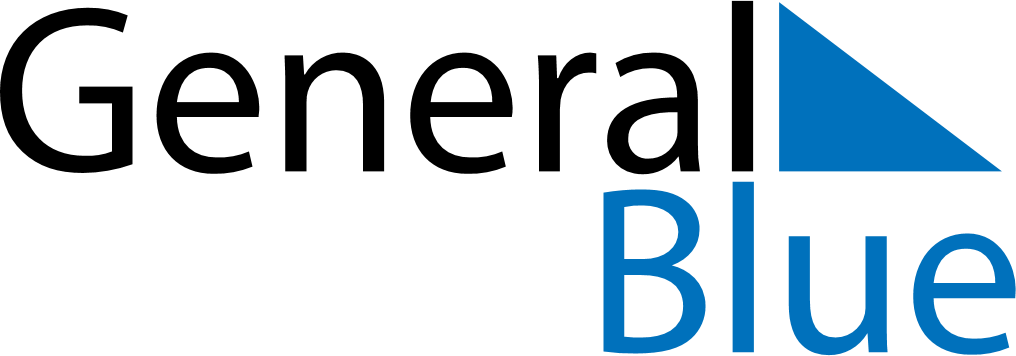 June 2019June 2019June 2019June 2019June 2019June 2019SpainSpainSpainSpainSpainSpainMondayTuesdayWednesdayThursdayFridaySaturdaySunday123456789Pentecost101112131415161718192021222324252627282930NOTES